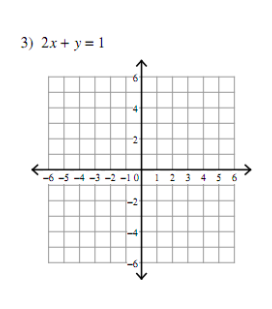 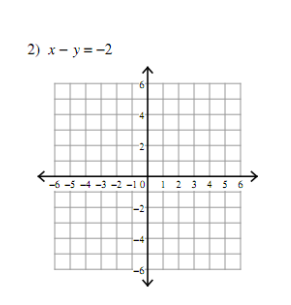 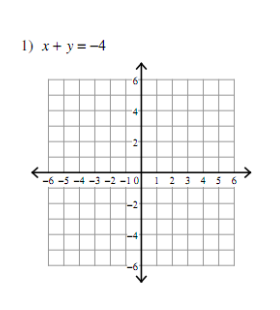 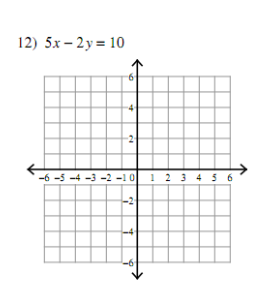 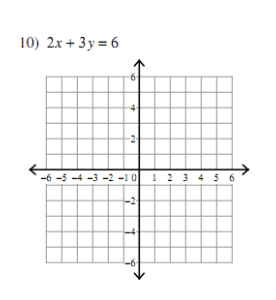 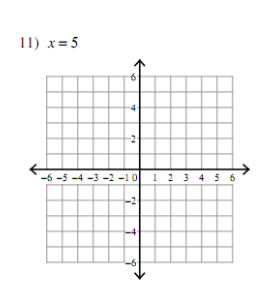 3-1 Graphing Linear Equations Using Intercepts				Name:_________________________________Show the steps you take to find each intercept then graph the line. 